РЕШЕНИЕРассмотрев проект решения о порядке участия органов местного самоуправления Петропавловск-Камчатского городского округа в обеспечении деятельности добровольных пожарных и общественных объединений пожарной охраны, внесенный заместителем председателя Городской Думы Петропавловск-Камчатского городского округа, председателем Комитета Городской Думы Петропавловск-Камчатского городского округа по проблемам развития местного самоуправления Иваненко В.Ю., в соответствии с Федеральным законом 
от 06.05.2011 № 100-ФЗ «О добровольной пожарной охране»,  Камчатского края от 16.09.2011 № 660 «О добровольной пожарной охране в Камчатском крае» и статьей 28 Устава Петропавловск-Камчатского городского округа, Городская Дума Петропавловск-Камчатского городского округа РЕШИЛА:1. Принять Решение о порядке участия органов местного самоуправления Петропавловск-Камчатского городского округа в обеспечении деятельности добровольных пожарных и общественных объединений пожарной охраны. 2. Направить принятое Решение Главе Петропавловск-Камчатского городского округа Слыщенко К.Г. для подписания и обнародования.РЕШЕНИЕот 06.05.2013 № 62-ндО порядке участия органов местного самоуправления Петропавловск-Камчатского городского округа в обеспечении деятельности добровольных пожарных и общественных объединений пожарной охраны Принято Городской Думой Петропавловск-Камчатского городского округа(решение от 24.04.2013 № 154-р)С изменениями от:31.10.2013 № 135-нд (23.10.2013 № 304-р);05.03.2014 № 202-нд (26.02.2014 № 433-р);01.11.2016 № 498-нд (26.10.2016 № 1129-р)1. Общие положения	1.1. Настоящее Решение о порядке участия органов местного самоуправления Петропавловск-Камчатского городского округа в обеспечении деятельности добровольных пожарных и общественных объединений пожарной охраны (далее – Решение) разработано в соответствии с Федеральным законом 
от 06.05.2011 № 100-ФЗ «О добровольной пожарной охране», Федеральным законом от 12.01.1996 № 7-ФЗ «О некоммерческих организациях», Федеральным законом от 21.12.1994 № 69-ФЗ «О пожарной безопасности»,  Камчатского края от 16.09.2011 № 660 «О добровольной пожарной охране в Камчатском крае», Уставом Петропавловск-Камчатского городского округа и определяет порядок участия органов местного самоуправления  Петропавловск-Камчатского городского округа в обеспечении деятельности добровольных пожарных и общественных объединений пожарной охраны.1.2. Основные понятия, используемые в настоящем Решении, применяются в тех же значениях, что и в Федеральном  от 06.05.2011 № 100-ФЗ 
«О добровольной пожарной охране».1.3. Добровольная пожарная охрана, созданная для участия в профилактике и (или) тушении пожаров и проведении аварийно-спасательных работ на территории Петропавловск-Камчатского городского округа (далее – городской округ), является составляющей системы обеспечения пожарной безопасности городского округа.1.4. Городская Дума Петропавловск-Камчатского городского округа осуществляет нормативное правовое регулирование по вопросам участия органов местного самоуправления Петропавловск-Камчатского городского округа в обеспечении деятельности добровольных пожарных и общественных объединений пожарной охраны в пределах своих полномочий.1.5. Создание условий для организации добровольной пожарной охраны осуществляет администрация Петропавловск-Камчатского городского округа (далее – администрация городского округа).2. Порядок участия органов местного самоуправления Петропавловск-Камчатского городского округа в обеспечении деятельности добровольных пожарных и общественных объединений пожарной охраны2.1. Органы местного самоуправления Петропавловск-Камчатского городского округа (далее – органы местного самоуправления городского округа) участвуют в обеспечении деятельности добровольных пожарных и общественных объединений пожарной охраны путем обеспечения соблюдения прав и законных интересов добровольных пожарных и общественных объединений пожарной охраны, установления системы мер правовой и социальной защиты добровольных пожарных и оказания поддержки при осуществлении ими своей деятельности в соответствии с  Российской Федерации, законодательством Камчатского края и настоящим Решением.2.2. Поддержка органами местного самоуправления городского округа общественных объединений пожарной охраны, как социально ориентированных некоммерческих организаций (далее - добровольная пожарная охрана), осуществляется в следующих формах:Решением от 05.03.2014 № 202-нд (26.02.2014 № 433-р) в  подпункт 2.2.1 внесено изменение.2.2.1 финансовая, имущественная, информационная, консультационная поддержка, а также поддержка в области подготовки, дополнительного профессионального образования добровольных пожарных и работников добровольной пожарной охраны;2.2.2 предоставление добровольной пожарной охране льгот по уплате налогов и сборов в соответствии с законодательством о налогах и сборах;Решением от 05.03.2014 № 202-нд (26.02.2014 № 433-р) подпункт 2.2.3 изложен в новой редакции.2.2.3 осуществление у добровольной пожарной охраны закупок товаров, работ, услуг для обеспечения муниципальных нужд в порядке, установленном законодательством Российской Федерации о контрактной системе в сфере закупок товаров, работ, услуг для обеспечения государственных и муниципальных нужд;2.2.4 решением от 31.10.2013 № 135-нд(23.10.2013 № 304-р) исключен.2.3. Оказание финансовой поддержки добровольной пожарной охране осуществляется путем предоставления субсидий за счет бюджетных ассигнований бюджета Петропавловск-Камчатского городского округа (далее – бюджет городского округа).Условия и порядок предоставления субсидии устанавливается постановлением администрации городского округа.2.4. Оказание имущественной поддержки осуществляется путем передачи во владение и (или) в пользование на долгосрочной основе добровольной пожарной охране зданий, сооружений, служебных помещений, оборудованных средствами связи, автотранспортных средств, оргтехники и иного имущества, необходимого для достижения уставных целей добровольной пожарной охраны. 2.5. Администрация городского округа оказывает содействие:2.5.1 добровольным пожарным и добровольной пожарной охране, привлеченным к проведению аварийно-спасательных работ и тушению пожаров, при их следовании для участия в проведении указанных работ и в ходе их проведения, в том числе предоставляет транспортные и иные необходимые материальные средства;2.5.2 добровольным пожарным в повышении уровня своей подготовленности в целях обеспечения постоянной готовности добровольной пожарной охраны к проведению работ по тушению пожаров и аварийно-спасательных работ.Решением от 31.10.2013 № 135-нд(23.10.2013 № 304-р) пункт 2.6 изложен в новой редакции:2.6. Работники добровольной пожарной охраны и добровольные пожарные, активно участвующие в тушении пожаров, проведении аварийно-спасательных работ, спасении людей и имущества при пожарах и оказании первой помощи пострадавшим при пожарах на территории городского округа поощряются органами местного самоуправления городского округа путем:2.6.1 объявления Благодарности Главы Петропавловск-Камчатского городского округа;Решением от 01.11.2016 № 498-нд (26.10.2016 № 1129-р) подпункт 2.6.2 исключен2.6.2 исключен2.6.3 выдачи денежной премии Петропавловск-Камчатского городского округа;2.6.4 награждения ценным подарком Петропавловск-Камчатского городского округа.Премирование и поощрение работников добровольной пожарной охраны и добровольных пожарных органами местного самоуправления городского округа осуществляется за счет и в пределах средств, предусмотренных на указанные цели в бюджете городского округа на соответствующий финансовый год и плановый период.2.7. Настоящее Решение вступает в силу после дня его официального опубликования.Глава Петропавловск-Камчатского городского округа								      К.Г. Слыщенко 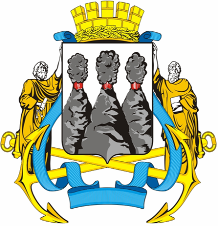 ГОРОДСКАЯ ДУМАПЕТРОПАВЛОВСК-КАМЧАТСКОГО ГОРОДСКОГО ОКРУГАот 24.04.2013 № 154-р6-я сессияг.Петропавловск-КамчатскийО принятии решения о порядке участия органов местного самоуправления Петропавловск-Камчатского городского округа в обеспечении деятельности добровольных пожарных и общественных объединений пожарной охраныГлава Петропавловск-Камчатского городского округа, исполняющий полномочия председателя Городской Думы                     К.Г. Слыщенко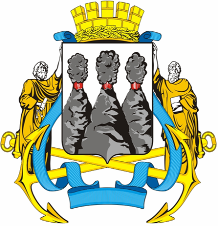 ГОРОДСКАЯ ДУМАПЕТРОПАВЛОВСК-КАМЧАТСКОГО ГОРОДСКОГО ОКРУГА